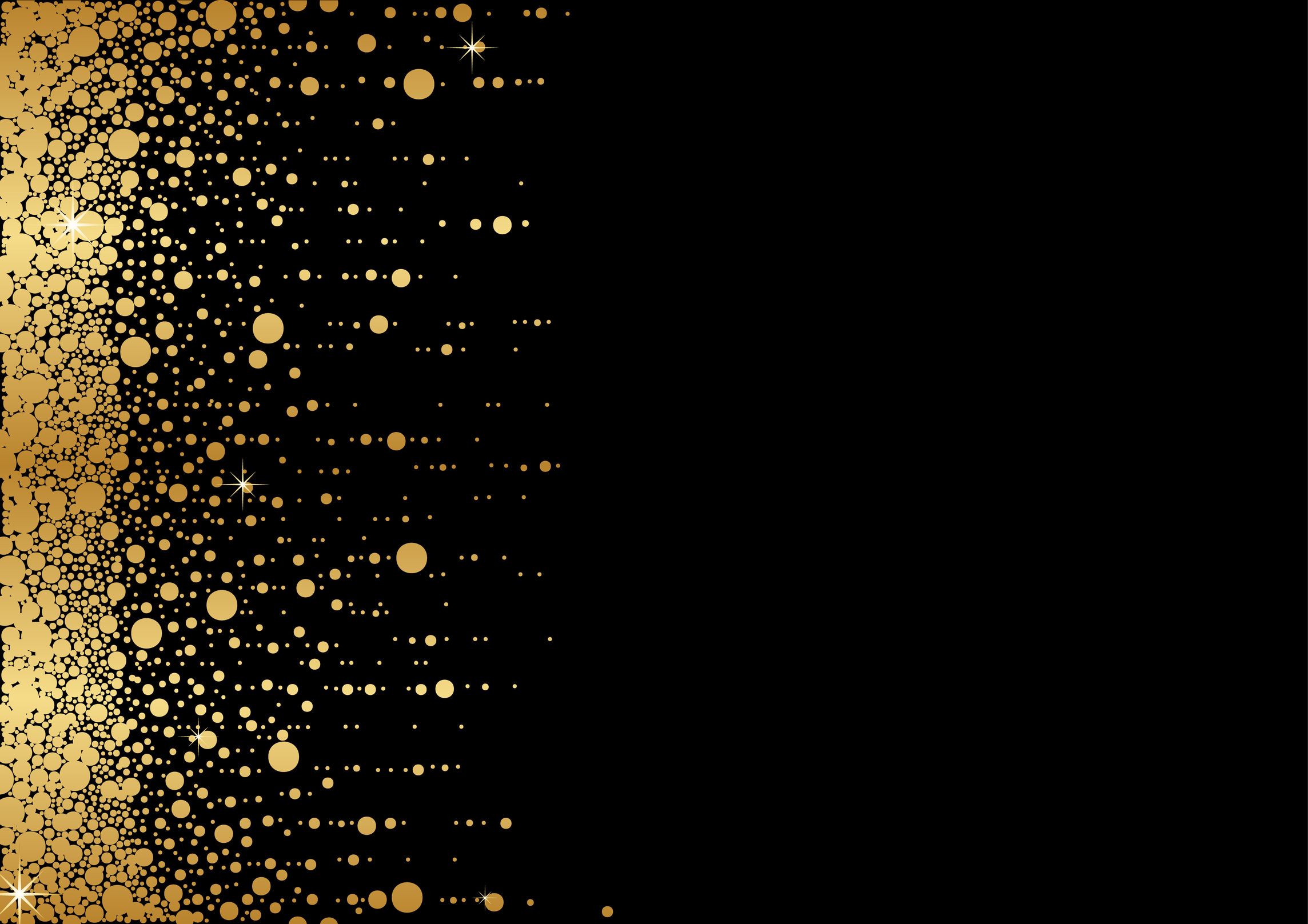 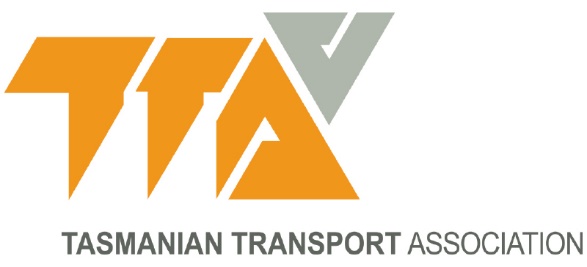 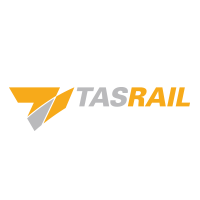 GUIDELINESNominations may be made by anyone.  Those wishing to nominate themselves may do so.The nominee for 2017 Tasmanian Transport Industry Diversity Award must be:An individual or a business active in any sector of the Tasmanian Transport IndustryNominees must be able to demonstrate that their workforce diversity initiatives, programs or actions feature:Engagement with and support from staff of the organisation and key stakeholdersInnovation in practices to address issues impacting on the attraction, recruitment, retention and development of a diverse workforceSustainability of the program or initiative longer term including senior leadership commitment within the organisation and impact on organisational cultureCapacity for the initiative to be repeated or transferredNominations must have the following attached:a good quality, electronic photograph that can be used for publicity purposes.Judging of the awards is conducted at the discretion of the TTA and by the Award Sponsor, TasRail.  The decision of the judges is final and no correspondence will be entered into.  The 2017 Award Winner will be announced and presented with the Award at the
Tasmanian Transport Association Gala Dinner & Awards, 
Saturday 21 October, 2017, Wrest Point, Hobart.  Nominations Close: 29th September, 2017Submit your nomination by the closing date to:Damien White
TasRail
PO Box 335
KINGSMEADOWS   TASMANIA   7249Email: Damien.White@tasrail.com.au Phone: 6335 2601For enquiries or support with your nomination form call the 
Tasmanian Transport Association: 0427 366 742NOMINATION FORMAdd more pages if neededCHECKLIST: All sections of Nomination Form are filled in Form is signed by Nominator and Nominee Digital photograph of the Nominee Project / Initiative / Program and Nominee Organisation Logo is attachedPhone 0427 366 742 if you have any questions or would like support with this nominationSubmit by close of business, Friday 29 September 2017, to:Damien White
TasRail
PO Box 335
KINGSMEADOWS   TASMANIA   7249Email: Damien.White@tasrail.com.au Phone: 6335 2601For enquiries or support with your nomination form call the 
Tasmanian Transport Association: 0427 366 742SECTION A:  NOMINEE’S DETAILSSECTION A:  NOMINEE’S DETAILSName of Organisation or Individual AddressAddressPhone NumberEmail AddressStatementI understand that the organisation/individual listed above is nominated for the 2017 TasRail Tasmanian Transport Industry Workforce Diversity Award, in accordance with the conditions of the Award. Name of RepresentativePosition / Job TitleSignature                                                    Date:          /            /2017SECTION B:  NOMINATED BYSECTION B:  NOMINATED BYSurnameFirst NameAddressAddressPhone NumberEmail AddressRelationship to the Nominee (eg: employer, colleague, customer)Statement by NominatorI hereby nominate the Organisation or person identified above for the 2017 TasRail Tasmanian Transport Industry Workforce Diversity Award, in accordance with the Award Guidelines.  The information I have provided is correct to the best of my knowledge.Signature of Nominator                                                   Date:          /            /2017SECTION C:  SUMMARY OF INITIATIVE OR PROGRAMSECTION C:  SUMMARY OF INITIATIVE OR PROGRAMName of Initiative or ProgramWhat is the workforce diversity challenge addressed by this initiative or program?Timeframe – when was the program or initiative started?
Summary Statement (summarise the initiative or program in 150 words or less!)SECTION D:  SELECTION CRITERIASECTION D:  SELECTION CRITERIAPlease provide comments to support this nomination for each of the following:Please provide comments to support this nomination for each of the following:InnovationHow does the program represent a new and creative approach to the challenge of workforce diversity?Engagement and ConsultationHow does the program demonstrate best practice in stakeholder engagement and consultation?ImpactHow successful has the program or initiative been in addressing the workforce diversity challenge?SustainabilityHow has the program or initiative been integrated into the practices of the organisation?TransferHow can the program be replicated or transferred within or outside of the organisation?SECTION E:  SAFETY / PERSONAL RECORDSECTION E:  SAFETY / PERSONAL RECORDAre you aware of any activities the nominee may have engaged in that would detract from this award? Yes     No    If “Yes” please provide a brief explanation 